APPEL à COMMUNICATION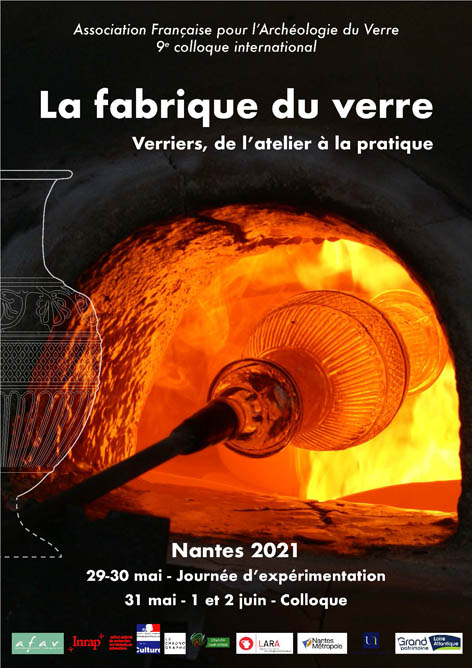 9° colloque international de l’AFAVAssociation française pour l’Archéologie du Verre31 mai -1er et 2 juin 2021L’association française pour l’Archéologie du Verre (AFAV) vise à promouvoir la recherche archéologique et historique sur le verre sous toutes ses formes. Elle rassemble des chercheurs français et européens issus d’horizons divers tels que le CNRS, les opérateurs en archéologie, les universités, les musées ou la profession verrière. Tous les ans, l’association favorise les échanges entre ces acteurs lors d’un colloque de deux ou trois jours, organisé dans une ville de France, différente chaque année.Si les conditions sanitaires à venir le permettent, le 9e colloque international, initialement prévu en octobre 2020, aura lieu les lundi 31 mai, mardi 1er juin et mercredi matin 2 juin 2021 à Nantes (Loire-Atlantique). Le colloque sera précédé par un week-end consacré à l’archéologie expérimentale, en partenariat avec le Chronographe de Rezé qui accueillera une exposition présentant les verres de la région. Le colloque sera organisé en partenariat avec, entre autres, le service régional de l’Archéologie des Pays de la Loire, l’Université de Nantes, l’Inrap.À l’occasion de ces rencontres internationales, la thématique principale sélectionnée portera sur le sujet suivant : La fabrication du verre et les gestes techniques des verriers, de l’atelier à la pratique, et de la Protohistoire au XIXe siècle.Depuis quelques années, la multiplication des opérations d’archéologie préventive ou programmée, ainsi que le développement des méthodes de conservation ont contribué à l’enrichissement et au renouvellement des données sur le sujet. Sans prétendre à l’exhaustivité, ce colloque propose de réaliser un état de la recherche en sollicitant des travaux inédits et des synthèses thématiques, chronologiques ou géographiques sur les structures de production, les traces des gestes des verriers perceptibles au travers des objets et les données écrites disponibles. Thèmes des sessions :Expérimentations archéologiques – retrouver les gestes anciensNouvelles découvertes d’ateliers de verrierÉconomie, échanges, flux migratoires, formationGestuelle au travers des objetsArchéologues, historiens, professionnels des musées, verriers et étudiants sont invités à présenter leurs travaux sous forme de communications de 20 minutes ou de posters. Après chaque session thématique, 10 minutes sont consacrées aux questions. Merci de nous retourner le formulaire ci-joint, dûment rempli, accompagné d’un résumé d’environ 200 mots de la présentation, sous format informatique (Word), avant la date limite du 1er mars 2021.Comité d’organisation : François Arnaud et Caroline Constant (atelier Pivert, souffleurs de verre), Françoise Labaune-Jean (archéologue, spécialiste du verre et de la céramique).Visitez notre site internet : www.afaverre.fr et la page Facebook : @AFAVerreAPPEL à COMMUNICATION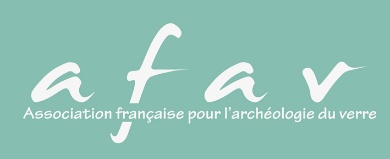 NANTES 20219° colloque international de l’AFAVAssociation française pour l’Archéologie du Verre31 mai -1er et 2 juin 2021Thématique/PériodeTitre de la présentation proposée :Résumé : merci de joindre un résumé de votre présentation en format word, elle sera utilisée pour les pré-actes si la proposition est retenue (200 mots max.).S’il y a plusieurs auteurs, merci de préciser ici :Réponse à retourner avant le 1er mars 2021À l’adresse postale : Claudine Munier, Direction Patrimoine Historique, Service commun d’Archéologie préventive, 2 rue Mégevand, 25034 Besançon cedexOu par mail : claudine.munier@besancon.frNom PrénomInstitution E-mailAdresseExpérimentation archéologique – retrouver les gestes anciensNouvelles découvertes d’ateliers de verrierÉconomie, échanges, flux migratoires, formationLa gestuelle au travers des objetsActualité régionale hors thématique (Grand Ouest)Actualité française hors thématiqueActualité internationale hors thématiqueProtohistoireRomainMoyen ÂgeModerneContemporainProposition soumise à validation de comité scientifiqueProposition soumise à validation de comité scientifiqueCommunicationPosterAuteur 2Auteur 3Auteur 4NomPrénomInstitutionE-mail